1	背景1.1	自1969年起，每年5月17日均举办庆祝世界电信日的活动，以纪念1865年国际电联的成立日和第一份《国际电报公约》的签署。此纪念日于1973年在马拉加-托雷莫里诺斯由全权代表大会正式确立。2005年11月在突尼斯召开的信息社会世界峰会（WSIS）认识到国际电联是ICT领域的联合国牵头机构，呼吁联合国大会将5月17日宣布为世界信息社会日（见《突尼斯议程》第121段）。1.2	联合国大会于2006年3月27日通过了第60/252号决议，宣布每年的5月17日为世界信息社会日，以便在每年的这一天请全球关注ICT数字化革命给全球居民带来的巨大福祉。1.3	2006年11月召开的国际电联全权代表大会对联合国大会的决定表示欢迎，并修改了第68号决议，请理事会为每年的世界电信和信息社会日通过一项具体主题。2	2018年世界电信和信息社会日2.1	2018年世界电信和信息社会日（WTISD-18）标志着国际电联成立153周年，将根据国际电联全权代表大会第68号决议（2010年，瓜达拉哈拉，修订版）及理事会2017年会议的决定，凸显“人工智能惠及人类”的主题。2.2	WTISD-18的这一主题旨在确定机遇和挑战，从而确保人工智能（AI）成为应对实现可持续发展目标与衡量影响方面挑战的重要工具。2.3	近年来，由于在诸如大数据、机器学习、计算能力、存储能力以及云计算等各相关领域取得了巨大进步，人工智能（AI）技术因而取得重大进展。基于AI的技术已作为可以帮助人民过上更美好生活的积极工具和应用的重要部件脱颖而出，改善着卫生保健、教育、金融、农业、交通以及向公民提供的内容广泛的服务。2.4	此主题将有利于国际电联成员注重那些可使用AI的机遇，同时探讨可以如何利用AI来帮助完善公共服务并加速在2030年之前实现可持续发展目标。3.	2019年世界电信和信息社会日的主题3.1	理事会2017年会议上曾建议2019年世界电信和信息社会日（WTISD-19）的主题如下：“缩小标准化差距，实现可持续发展目标”。如果理事会在2018年再次确认此主题的话，则可将其简称为“缩小标准化差距”（BSG），以便从崭新的角度审视国际电联长期开展的“BSG”举措。3.2	此主题有利于国际电联成员聚焦于国际电联已经并将继续开展的工作，确保发展中国家不断增强其能力，为重要的ICT标准化工作做出贡献并从中受益，从而为实现可持续发展目标做出贡献。这有利于成员强调全球协调标准的益处 – 以及如果标准化工作不能以更具包容性方式开展的话，可能带来的风险。3.2	WTISD-19的此拟议主题符合第71号决议（2014年，釜山，修订版）所定义的国际电联加强确定和分析电信与ICT环境新兴趋势的职责。______________理事会2018年会议
2018年4月17-27日，日内瓦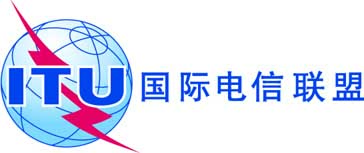 议项： PL 2.3文件 C18/17-C议项： PL 2.32018年1月11日议项： PL 2.3原文：英文秘书长的报告秘书长的报告世界电信和信息社会日世界电信和信息社会日概要世界电信和信息社会日（WTISD）旨在使公众更加了解使用互联网及其他信息通信技术（ICT）可以给社会和经济带来的可能性，以及弥合数字鸿沟的途径。WTISD是签署第一项《国际电报公约》和1865年5月17日创建国际电信联盟的纪念日。需采取的行动请理事会将理事会2016年会议批准的、以“人工智能惠及人类”为主题的2018年世界电信和信息社会日的庆祝活动记录在案。亦请理事会批准2019年世界电信和信息社会日的主题“缩小标准化差距”。参考文件C17/17、C17/119号文件